اختبار حديث 1 مسارات  ( فترة )  الفصل الدراسي الثالث  للعام الدراسي 1444هـ  ب -  أكملي الفراغات التالية بما يناسبها : فقد العلم الشرعي له آثارسيئة منها .............................و........................لضرب الأمثال فوائد كثيرة منها ............................و...........................ج – نهى النبي صلى الله عليه وسلم عن كتابة أحاديثه في أول الإسلام . اسم الطالبة:                             امتحان حديث1 الشهر الأول  (أولى مسارات)   (فتري 1)س1- اختاري الإجابة الصحيحه:  1- ما اضيف الى النبي من قول اوفعل اوتقرير او صفة خلقية اوخلقية تعريف ( السنه-  العلم- الحديث – الفقه )                                                                                                                        2- تكفل الله بحفظ ( القران  – الفقة – التوحيد -الأصول)  3- اول من دون الحديث تدوينا عاما( الزهري – البخاري  -- الخطابي - النووي)  4- صحيفة الصادقه كتبها (عبد الله بن عمرو بن العاص – عبدالله بن عمر – عبدالله بن مسعود – وهب بن منبه   )           5- -- مثيل القران الذي اوتيه النبي عليه السلام هو (السنه  -- الاسلام--  الايمان-   الاحسان)6 -  مؤلف كتاب الجامع ا لمسند الصحيح هو (   مسلم  - البخاري  ---  النسائي - الترمذي)7- يقدم العلماء سنن النسائي على سنن أبو داود والترمذي(هدم الدين – لكسب الشهره  - لشدة تحري مؤلفه في الرجال – لكثرة احاديثه)8-  توفي النسائي سنة  ( 333 -- 303-- 330  --  300)9- معنى وزرها – نقية ( اثمها – طيبة) (اثمها -فهمها)  (اثمها  - علمها )  (وزرها – علمها  )10- اصح الكتب بعد كتاب الله (صحيح البخاري – صحيح مسلم – سنن الترمذي – مسند الحميدي)11- كان حسن الصوت  في القران(ابوموسى الاشعري – ابوهريره – جابر- جرير)12-  الصحابي الذي يكرمه النبي واذا راه يضحك هو(جرير البجلي – ابوهريره – انس بن مالك – جابر بن سمره)13- مرت مراحل السنة النبوية(مرحلتين - ثلاث مراحل -  اربع مراحل - خمس مراحل)اجيبي يا قمر : 1-  نهى النبي عن كتابة احاديثه في اول الإسلام ....................................................2- قال علي ابن المديني ان الله ايد هذا الدين بأبي بكر يوم ............ واحمد بن حنبل يوم.............3- الوحي وحيان وحي متلو هو ....................وغير متلوهو .....................4- المبلغ عن الله مااراد هو...................... 5-عددي اثنان من أسباب فقد العلم الشرعي1-...................................................    2-......................................................6-الغيث سبب حياة ...................والعلم سبب حياة ......................                                      يارب الدرجة الكاملة لك ياقمر                                            استاذه الجوهرهاختبار حديث 1 مسارات  ( فترة  2)  الفصل الدراسي الثالث  للعام الدراسي 1444هـ  ب -  أكملي الفراغات التالية بما يناسبها : تتحقق النشأة في طاعة الله بأمرين هما ......................................... و............................الطريق الصحيح إلى ولاية الله .......................................و...............................ج – لخصال الفطرة فوائد كثيرة أذكري أثنان منها ؟ اسم الطالبة: ........................................................................................................الصف: أول ثانوي المملكة العربية السعودية    وزارة التعليمإدارة التعليم .................مدرسة : ......................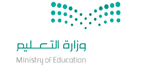 المادة: حديث 1الصف: أول ثانوي السؤال الأول: /  أختاري الإجابة الصحيحة  فيما يلي بوضع دائرة حولها ؟ السؤال الأول: /  أختاري الإجابة الصحيحة  فيما يلي بوضع دائرة حولها ؟ السؤال الأول: /  أختاري الإجابة الصحيحة  فيما يلي بوضع دائرة حولها ؟ السؤال الأول: /  أختاري الإجابة الصحيحة  فيما يلي بوضع دائرة حولها ؟ مثيل القرآن الكريم الذي أوتيه النبي صلى الله عليه وسلم  .مثيل القرآن الكريم الذي أوتيه النبي صلى الله عليه وسلم  .مثيل القرآن الكريم الذي أوتيه النبي صلى الله عليه وسلم  .مثيل القرآن الكريم الذي أوتيه النبي صلى الله عليه وسلم  .أ – السنة ب-  الفقةب-  الفقةجـ - التوحيد 2-  ما أضيف إلى النبي صلى الله عليه وسلم من قول و فعل أو تقرير أو صفة خلقية أو خلقية .2-  ما أضيف إلى النبي صلى الله عليه وسلم من قول و فعل أو تقرير أو صفة خلقية أو خلقية .2-  ما أضيف إلى النبي صلى الله عليه وسلم من قول و فعل أو تقرير أو صفة خلقية أو خلقية .2-  ما أضيف إلى النبي صلى الله عليه وسلم من قول و فعل أو تقرير أو صفة خلقية أو خلقية .أ – التفسيرب – الفقة ب – الفقة جـ - السنة 3 – أصح الكتب بعد كتاب الله   .3 – أصح الكتب بعد كتاب الله   .3 – أصح الكتب بعد كتاب الله   .3 – أصح الكتب بعد كتاب الله   .أ – صحيح  البخاريب – صحيح مسلم ب – صحيح مسلم جـ - سنن ابن ماجه   – يعد من أجمع وأكبر كتب الحديث .– يعد من أجمع وأكبر كتب الحديث .– يعد من أجمع وأكبر كتب الحديث .– يعد من أجمع وأكبر كتب الحديث .سنن النسائي ب-  سنن ابن ماجه جـ - مسند الإمام أحمد     جـ - مسند الإمام أحمد     5 – مرت مراحل السنة النبوية  .5 – مرت مراحل السنة النبوية  .5 – مرت مراحل السنة النبوية  .5 – مرت مراحل السنة النبوية  .أ – مرحلتينب- أربع مراحل ب- أربع مراحل جـ - ثلاث مراحل         6- ‏ الصحيفة الصادقة كتبها  .6- ‏ الصحيفة الصادقة كتبها  .6- ‏ الصحيفة الصادقة كتبها  .6- ‏ الصحيفة الصادقة كتبها  .أ- علي بن أبي طالبب- جابر بن سمرةب- جابر بن سمرةجـ - عبد الله بن عمرو بن العاص 7- شبه النبي صلى الله عليه وسلم المنتفعون بالعلم المبلغون له ب  .7- شبه النبي صلى الله عليه وسلم المنتفعون بالعلم المبلغون له ب  .7- شبه النبي صلى الله عليه وسلم المنتفعون بالعلم المبلغون له ب  .7- شبه النبي صلى الله عليه وسلم المنتفعون بالعلم المبلغون له ب  .الأرض النقية ب – الأرض الأجادب ب – الأرض الأجادب جـ  - الأرض القيعان 8-‏ صحيح مسلم يأتي بعد صحيح البخاري من حيث الصحة وعدد أحاديثه  .8-‏ صحيح مسلم يأتي بعد صحيح البخاري من حيث الصحة وعدد أحاديثه  .8-‏ صحيح مسلم يأتي بعد صحيح البخاري من حيث الصحة وعدد أحاديثه  .8-‏ صحيح مسلم يأتي بعد صحيح البخاري من حيث الصحة وعدد أحاديثه  .أ- ( 3033) ( 2602) ( 2602) جـ - ( 5274) 9-  كان حسن الصوت بالقرآن الكريم   .9-  كان حسن الصوت بالقرآن الكريم   .9-  كان حسن الصوت بالقرآن الكريم   .9-  كان حسن الصوت بالقرآن الكريم   .أ- النعمان بن بشيرب – جريرعبد الله  اليمانيب – جريرعبد الله  اليمانيجـ - عبد الله بن قيس الأشعري 10- تأتي السنة النبوية بيانا للقرآن الكريم وتوضيحا لما أجمل من أحكامه مثل   .10- تأتي السنة النبوية بيانا للقرآن الكريم وتوضيحا لما أجمل من أحكامه مثل   .10- تأتي السنة النبوية بيانا للقرآن الكريم وتوضيحا لما أجمل من أحكامه مثل   .10- تأتي السنة النبوية بيانا للقرآن الكريم وتوضيحا لما أجمل من أحكامه مثل   .أ – أحكام الصلاةب-  صلة الأرحام ب-  صلة الأرحام جـ - تحريم الجمع بين المرأة وعمتها 11- مؤلف كتاب الجامع المسند الصحيح هو  . 11- مؤلف كتاب الجامع المسند الصحيح هو  . 11- مؤلف كتاب الجامع المسند الصحيح هو  . 11- مؤلف كتاب الجامع المسند الصحيح هو  .مسلم  ب-أحمد بن حنبل  ب-أحمد بن حنبل جـ - البخاري 12- الكتاب الذي يعرف عن مؤلفه شدة تحريه في الرجال من كتب السنن هو  .12- الكتاب الذي يعرف عن مؤلفه شدة تحريه في الرجال من كتب السنن هو  .12- الكتاب الذي يعرف عن مؤلفه شدة تحريه في الرجال من كتب السنن هو  .12- الكتاب الذي يعرف عن مؤلفه شدة تحريه في الرجال من كتب السنن هو  .أ – النسائي ب – ابن ماجه ب – ابن ماجه جـ - الترمذي 13- من أبرز شروح صحيح مسلم   .13- من أبرز شروح صحيح مسلم   .13- من أبرز شروح صحيح مسلم   .13- من أبرز شروح صحيح مسلم   .أ – فتح الباريب – معالم السننب – معالم السننجـ - شرح النووي المسمى بالمنهاج14- توفي النسائي سنة . 14- توفي النسائي سنة . 14- توفي النسائي سنة . 14- توفي النسائي سنة . 303ب – 304ب – 304جـ - 30615- كان النبي صلى الله عليه وسلم يكرمه ومارآه إلا ضحك هو الصحابي   . 15- كان النبي صلى الله عليه وسلم يكرمه ومارآه إلا ضحك هو الصحابي   . 15- كان النبي صلى الله عليه وسلم يكرمه ومارآه إلا ضحك هو الصحابي   . 15- كان النبي صلى الله عليه وسلم يكرمه ومارآه إلا ضحك هو الصحابي   . أ – جرير اليمانيب – النعمان بن بشيرب – النعمان بن بشيرجـ - أبي موسى الأشعري اسم الطالبة: ........................................................................................................الصف: أول ثانوي المملكة العربية السعودية    وزارة التعليمإدارة التعليم .................مدرسة : ......................المادة: حديث 1الصف: أول ثانوي السؤال الأول: /  أختاري الإجابة الصحيحة  فيما يلي بوضع دائرة حولها ؟ السؤال الأول: /  أختاري الإجابة الصحيحة  فيما يلي بوضع دائرة حولها ؟ السؤال الأول: /  أختاري الإجابة الصحيحة  فيما يلي بوضع دائرة حولها ؟ السؤال الأول: /  أختاري الإجابة الصحيحة  فيما يلي بوضع دائرة حولها ؟ أول مولود ولد في الأنصار بعد قدوم النبي صلى الله عليه وسلم هو  .أول مولود ولد في الأنصار بعد قدوم النبي صلى الله عليه وسلم هو  .أول مولود ولد في الأنصار بعد قدوم النبي صلى الله عليه وسلم هو  .أول مولود ولد في الأنصار بعد قدوم النبي صلى الله عليه وسلم هو  .أ – النعمان بن بشيرب-  أبو موسى الأشعريب-  أبو موسى الأشعريجـ - عبد الله بن مسعود2-  من أمثلة المشتبهات في الحكم الشرعي .2-  من أمثلة المشتبهات في الحكم الشرعي .2-  من أمثلة المشتبهات في الحكم الشرعي .2-  من أمثلة المشتبهات في الحكم الشرعي .أ – المطاعمب – شرب الخمرب – شرب الخمرجـ - ذبائح اليهود والنصارى3 – قال صلى الله عليه وسلم ( لن ينجي أحد منكم عمله ) المراد بالنجاة في الحديث النجاة من .3 – قال صلى الله عليه وسلم ( لن ينجي أحد منكم عمله ) المراد بالنجاة في الحديث النجاة من .3 – قال صلى الله عليه وسلم ( لن ينجي أحد منكم عمله ) المراد بالنجاة في الحديث النجاة من .3 – قال صلى الله عليه وسلم ( لن ينجي أحد منكم عمله ) المراد بالنجاة في الحديث النجاة من .أ – الموتب – المرضب – المرضجـ - النار    4- ضمن النبي صلى الله عليه وسلم لمن ترك الكذب وإن كان مازحا  .4- ضمن النبي صلى الله عليه وسلم لمن ترك الكذب وإن كان مازحا  .4- ضمن النبي صلى الله عليه وسلم لمن ترك الكذب وإن كان مازحا  .4- ضمن النبي صلى الله عليه وسلم لمن ترك الكذب وإن كان مازحا  .أ-وسط الجنة ب-  أعلى الجنةجـ - أسفل الجنة     جـ - أسفل الجنة     5 – إذا أحتار الإنسان وتردد في فعل مافاته يصلي صلاة  .5 – إذا أحتار الإنسان وتردد في فعل مافاته يصلي صلاة  .5 – إذا أحتار الإنسان وتردد في فعل مافاته يصلي صلاة  .5 – إذا أحتار الإنسان وتردد في فعل مافاته يصلي صلاة  .أ – الوترب- الإستخارةب- الإستخارةجـ - الضحى        6- ‏ حكم صلاة الإستخارة  .6- ‏ حكم صلاة الإستخارة  .6- ‏ حكم صلاة الإستخارة  .6- ‏ حكم صلاة الإستخارة  .أ- واجبةب- سنة ب- سنة جـ - فرض كفاية 7- حكم الإستحداد للرجال والنساء  .7- حكم الإستحداد للرجال والنساء  .7- حكم الإستحداد للرجال والنساء  .7- حكم الإستحداد للرجال والنساء  .سنة ب – واجب ب – واجب جـ  - مستحب 8-‏ موضع دعاء الإستخارة من صلاة النافلة  .8-‏ موضع دعاء الإستخارة من صلاة النافلة  .8-‏ موضع دعاء الإستخارة من صلاة النافلة  .8-‏ موضع دعاء الإستخارة من صلاة النافلة  .أ- بعد السلام قبل السلام قبل السلام جـ - بعد الرفع من الركوع 9-  من الأعمال التي لاتنقطع ثوابها بعد موت صاحبها   .9-  من الأعمال التي لاتنقطع ثوابها بعد موت صاحبها   .9-  من الأعمال التي لاتنقطع ثوابها بعد موت صاحبها   .9-  من الأعمال التي لاتنقطع ثوابها بعد موت صاحبها   .أ- قراءة القرآنب – الصدقةب – الصدقةجـ - الحج والعمرة 10- أعظم الذنوب وأشدها وهو الذنب الوحيد الذي لايغفره الله تعالى لصاحبه هو  .10- أعظم الذنوب وأشدها وهو الذنب الوحيد الذي لايغفره الله تعالى لصاحبه هو  .10- أعظم الذنوب وأشدها وهو الذنب الوحيد الذي لايغفره الله تعالى لصاحبه هو  .10- أعظم الذنوب وأشدها وهو الذنب الوحيد الذي لايغفره الله تعالى لصاحبه هو  .أ – الشرك ب-  عقوق الوالدين ب-  عقوق الوالدين جـ - السحر  11- حكم ترك الجدال مما  لا يترتب عليه  فائدة  . 11- حكم ترك الجدال مما  لا يترتب عليه  فائدة  . 11- حكم ترك الجدال مما  لا يترتب عليه  فائدة  . 11- حكم ترك الجدال مما  لا يترتب عليه  فائدة  .مستحبواجب واجب جـ - مكروه12- أثقل الصلاة على المنافقين   .12- أثقل الصلاة على المنافقين   .12- أثقل الصلاة على المنافقين   .12- أثقل الصلاة على المنافقين   .أ – الظهر والعصر ب – الفجر والعشاء ب – الفجر والعشاء جـ - العصر والمغرب 13- قال صلى الله عليه وسلم ( من عاد لي وليا فقد آذنته بالحرب ) المراد بالولي هو    .13- قال صلى الله عليه وسلم ( من عاد لي وليا فقد آذنته بالحرب ) المراد بالولي هو    .13- قال صلى الله عليه وسلم ( من عاد لي وليا فقد آذنته بالحرب ) المراد بالولي هو    .13- قال صلى الله عليه وسلم ( من عاد لي وليا فقد آذنته بالحرب ) المراد بالولي هو    .أ – المؤمن التقيب – ولي أمر المسلمين ب – ولي أمر المسلمين جـ - كل من له ولاية وجاه 14- قال صلى الله عليه وسلم ( أجتنبوا السبع الموبقات ) المراد بالموبقات  . 14- قال صلى الله عليه وسلم ( أجتنبوا السبع الموبقات ) المراد بالموبقات  . 14- قال صلى الله عليه وسلم ( أجتنبوا السبع الموبقات ) المراد بالموبقات  . 14- قال صلى الله عليه وسلم ( أجتنبوا السبع الموبقات ) المراد بالموبقات  . المهلكاتب – المنجياتب – المنجياتجـ - المكفرات للذنوب 15- شبه النبي صلى الله عليه وسلم المؤمن في كثرة مايصيبه من البلاء ب   . 15- شبه النبي صلى الله عليه وسلم المؤمن في كثرة مايصيبه من البلاء ب   . 15- شبه النبي صلى الله عليه وسلم المؤمن في كثرة مايصيبه من البلاء ب   . 15- شبه النبي صلى الله عليه وسلم المؤمن في كثرة مايصيبه من البلاء ب   . أ – الأرزة ب – خامة الزرع ب – خامة الزرع جـ - الغيث  